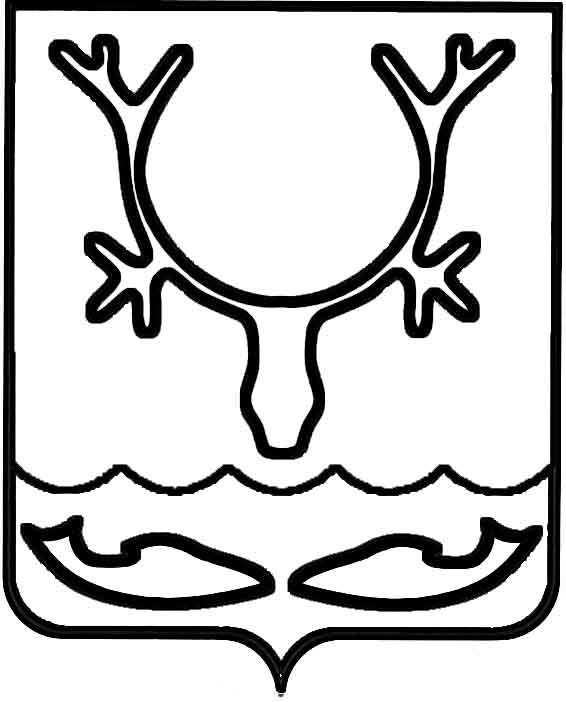 Администрация МО "Городской округ "Город Нарьян-Мар"ПОСТАНОВЛЕНИЕот “____” __________________ № ____________		г. Нарьян-МарОб утверждении Порядка ведения реестра расходных обязательств МО "Городской округ "Город Нарьян-Мар"В соответствии со статьей 87 Бюджетного кодекса Российской Федерации,  Федеральным законом от 06.10.2003 № 131-ФЗ "Об общих принципах организации местного самоуправления в Российской Федерации", статьей 10 Положения                    о бюджетном процессе в муниципальном образовании "Городской округ "Город Нарьян-Мар", утвержденного решением Совета городского округа "Город            Нарьян-Мар" от 28.03.2013 № 530-р, Администрация МО "Городской округ "Город Нарьян-Мар"П О С Т А Н О В Л Я Е Т:Утвердить прилагаемый Порядок ведения реестра расходных обязательств МО "Городской округ "Город Нарьян-Мар" (Приложение).2.	Возложить функции по ведению реестра расходных обязательств                  на Управление финансов Администрации МО "Городской округ "Город Нарьян-Мар".3.	Настоящее постановление вступает в силу со дня его подписания.Приложение УТВЕРЖДЕН                                                               постановлением Администрации МО "Городской округ "Город Нарьян-Мар"от 12.07.2016 № 798Порядокведения реестра расходных обязательствМО "Городской округ "Город Нарьян-Мар"Настоящий Порядок ведения реестра расходных обязательств МО "Городской округ "Город Нарьян-Мар" (далее – Порядок) разработан с целью учета расходных обязательств муниципального образования "Городской округ "Город Нарьян-Мар" (далее – городской округ) и определения объема средств городского бюджета, необходимых для их исполнения.Данные реестра расходных обязательств городского округа используются при разработке проекта городского бюджета.2.	Для целей настоящего Порядка используются следующие основные термины и понятия:	-	расходные обязательства городского округа – обусловленные законом, иным нормативным правовым актом, договором или соглашением, обязанности городского округа или действующего от его имени казенного учреждения, предоставить физическому или юридическому лицу, иному публично-правовому образованию, субъекту международного права средства из городского бюджета;	-	реестр расходных обязательств городского округа – свод (перечень) нормативных правовых актов и заключенных органами местного самоуправления городского округа, договоров и соглашений (отдельных статей, пунктов, подпунктов, абзацев нормативных правовых актов, соглашений, договоров), предусматривающих возникновение расходных обязательств, подлежащих исполнению за счет средств городского бюджета;	-	фрагмент реестра расходных обязательств городского округа – часть реестра расходных обязательств городского округа, формируемая главным распорядителем средств городского бюджета и представляемая в Управление финансов Администрации МО "Городской округ "Город Нарьян-Мар".3.	Реестр расходных обязательств городского округа является сводным документом, составляющимся на основании предоставленных главными распорядителями средств городского бюджета фрагментов реестра расходных обязательств.4.	По категориям расходных обязательств городского округа реестр расходных обязательств городского округа включает в себя:	-	расходные обязательства, возникшие в результате принятия нормативных правовых актов городского округа, заключения договоров (соглашений) в рамках реализации вопросов местного значения городского округа (предусмотренные частью 1 статьи 16 Федерального закона от 06.10.2003 № 131-ФЗ "Об общих принципах организации местного самоуправления в Российской Федерации");	-	расходные обязательства, возникшие в результате принятия нормативных правовых актов городского округа, заключения договоров (соглашений) в рамках реализации полномочий органов местного самоуправления городского округа         по решению вопросов местного значения муниципального образования (предусмотренные частями 1 и 1.1. статьи 17 Закона № 131-ФЗ);	-	расходные обязательства, возникшие в результате принятия нормативных правовых актов городского округа, заключения договоров (соглашений) в рамках реализации органами местного самоуправления городского округа прав на решение вопросов, не отнесенных к вопросам местного значения муниципального образования, в т.ч:а)	по перечню прав, предусмотренному Законом № 131-ФЗ (предусмотренные частью 1 статьи 16.1. Закона № 131-ФЗ),б)	в связи с участием в осуществлении государственных полномочий              (не переданных в соответствии со статьей 19 Закона № 131-ФЗ), если это участие предусмотрено федеральными законами (согласно части 2 статьи 16.1. Закона             № 131-ФЗ),в)	в связи с реализацией вопросов, не отнесенных к компетенции органов местного самоуправления других муниципальных образований, органов государственной власти и не исключенных из их компетенции федеральными законами и законами субъектов Российской Федерации (согласно части 2 статьи 16.1. Закона № 131-ФЗ);	-	расходные обязательства, возникшие в результате принятия нормативных правовых актов городского округа, заключения договоров (соглашений) в рамках реализации органами местного самоуправления городского округа отдельных государственных полномочий, переданных органами государственной власти Российской Федерации и (или) органами государственной власти субъекта Российской Федерации, в т.ч.:а)	исполняющиеся за счет субвенций, предоставленных из федерального бюджета или бюджета субъекта Российской Федерации (в соответствии с абзацем первым части 5 статьи 19 Закона № 131-ФЗ),б)	исполняющиеся за счет собственных доходов и источников финансирования дефицита бюджета городского округа (в соответствии с абзацем вторым части 5 статьи 19 Закона № 131-ФЗ);	-	расходные обязательства, возникшие в результате принятия нормативных правовых актов городского округа, заключения соглашений, предусматривающих предоставление межбюджетных трансфертов из бюджета городского округа другим бюджетам бюджетной системы Российской Федерации (предусмотренные частью 1 статьи 65 Закона № 131-ФЗ и статьей 142.2. Бюджетного кодекса Российской Федерации).5.	Реестр составляется по форме, прилагаемой к Порядку (приложение).6.	Главные распорядители средств городского бюджета осуществляют:	-	ведение фрагмента реестра расходных обязательств городского округа           в соответствии с методическими указаниями, утвержденными приказом Управления финансов Администрации МО "Городской округ "Город Нарьян-Мар";	-	представление фрагмента реестра расходных обязательств городского округа в Управление финансов Администрации МО "Городской округ "Город Нарьян-Мар" в сроки, установленные настоящим Порядком;	-	назначение должностных лиц, ответственных за ведение фрагмента реестра расходных обязательств.7.	Главные распорядители средств городского бюджета при составлении фрагмента реестра расходных обязательств городского округа руководствуются нормативными правовыми актами действующего законодательства Российской Федерации, Ненецкого автономного округа, Архангельской области.8.	Главные распорядители средств городского бюджета представляют           в Управление финансов Администрации МО "Городской округ "Город            Нарьян-Мар" фрагмент реестра расходных обязательств городского округа               не позднее 15 мая текущего финансового года.9.	Управление финансов Администрации МО "Городской округ "Город Нарьян-Мар" осуществляет:	-	проверку фрагментов реестра расходных обязательств городского округа, предоставляемых главными распорядителями средств городского бюджета,	-	свод фрагментов расходных обязательств городского округа, предоставляемых главными распорядителями средств городского бюджета в реестр расходных обязательств городского округа,	-	представление реестра расходных обязательств городского округа                  в Департамент финансов и экономики Ненецкого автономного округа в порядке, установленном Администрацией Ненецкого автономного округа.10.	В случае принятия, изменения, признания утратившими силу нормативных правовых актов, договоров, соглашений, влекущих возникновение, изменение, прекращение расходных обязательств городского округа, главные распорядители средств городского бюджета после принятия, изменения, отмены нормативных правовых актов направляют в Управление финансов Администрации МО "Городской округ "Город Нарьян-Мар" обращение с обоснованием необходимости внесения изменений в реестр расходных обязательств городского округа.11.	Ответственность за полноту, своевременность и достоверность представляемых сведений, являющихся основанием для включения в реестр расходных обязательств городского округа и внесения в него изменений, несут соответствующие главные распорядители средств городского бюджета.1207.2016798Глава МО "Городской округ "Город Нарьян-Мар" Т.В.Федорова